Publicado en Barcelona el 06/09/2019 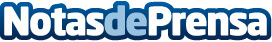 AleaSoft: El incremento de la producción solar en España favorece el descenso del precio del mercado MIBELEn AleaSoft se ha realizado un análisis del comportamiento del mercado eléctrico MIBEL en el mes de agosto, en que los precios han vivido un descenso considerable tanto respecto a julio como respecto a agosto del año pasado. El incremento de la producción solar en España, tanto fotovoltaica como termosolar, ha sido uno de los factores que han propiciado la caída de los precios de MIBELDatos de contacto:Alejandro Delgado900 10 21 61Nota de prensa publicada en: https://www.notasdeprensa.es/aleasoft-el-incremento-de-la-produccion-solar Categorias: Internacional Nacional Otras Industrias http://www.notasdeprensa.es